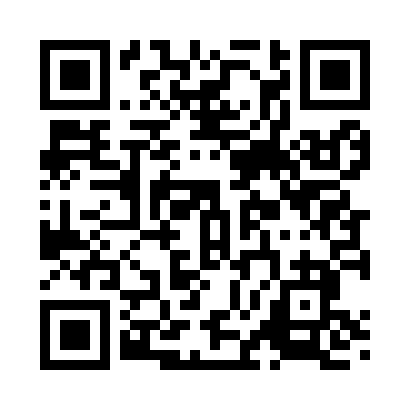 Prayer times for Pera, Alabama, USAMon 1 Jul 2024 - Wed 31 Jul 2024High Latitude Method: Angle Based RulePrayer Calculation Method: Islamic Society of North AmericaAsar Calculation Method: ShafiPrayer times provided by https://www.salahtimes.comDateDayFajrSunriseDhuhrAsrMaghribIsha1Mon4:255:4412:484:277:529:122Tue4:255:4512:494:277:529:123Wed4:265:4512:494:277:529:114Thu4:275:4612:494:277:529:115Fri4:275:4612:494:287:529:116Sat4:285:4712:494:287:529:117Sun4:285:4712:494:287:529:108Mon4:295:4812:504:287:519:109Tue4:305:4812:504:287:519:1010Wed4:305:4912:504:297:519:0911Thu4:315:4912:504:297:519:0912Fri4:325:5012:504:297:509:0813Sat4:325:5012:504:297:509:0814Sun4:335:5112:504:297:509:0715Mon4:345:5112:504:297:499:0716Tue4:355:5212:514:297:499:0617Wed4:355:5312:514:297:489:0618Thu4:365:5312:514:307:489:0519Fri4:375:5412:514:307:489:0420Sat4:385:5412:514:307:479:0421Sun4:385:5512:514:307:479:0322Mon4:395:5512:514:307:469:0223Tue4:405:5612:514:307:459:0124Wed4:415:5712:514:307:459:0125Thu4:425:5712:514:307:449:0026Fri4:435:5812:514:307:448:5927Sat4:435:5912:514:307:438:5828Sun4:445:5912:514:307:428:5729Mon4:456:0012:514:307:428:5630Tue4:466:0012:514:307:418:5531Wed4:476:0112:514:307:408:54